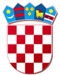 REPUBLIKA HRVATSKAVARAŽDINSKA ŽUPANIJAOPĆINA VELIKI BUKOVECOSNOVNA ŠKOLA VELIKI BUKOVECŠKOLSKI ODBORKLASA: 007-04/22-01/1URBROJ: 2186-140-07-22-26Veliki Bukovec, 29. prosinca 2022.ZAPISNIKs 20. sjednice Školskog odbora održane 29. prosinca 2023. godine u 9:00 sati u učionici jezičnog kabineta Osnovne škole Veliki Bukovec.Sjednici prisutni članovi ŠO: Marinka Mlinari, Snježana Gložinić, Marina Rajh, Jasenka Zdelar i Dalida SeverSjednici nisu prisutni: Sandra Ciler Horvat – neopravdano i Katarina Bocko - opravdanoOstali prisutni: Željka Marković-Bilić, ravnateljica škole putem ViberaPredsjednica Školskog odbora otvara sjednicu, pozdravlja prisutne i konstatira kako postoji kvorum za donošenje pravovaljanih odluka.Predsjednica predlaže sljedeći Dnevni red:Verifikacija Zapisnika s prethodne sjedniceZahtjev za davanje suglasnosti Školskog odbora ravnateljici za zapošljavanje učitelja/ice hrvatskog jezika po natječaju na određeno nepuno radno vrijeme (36 sati tjedno)Zahtjev za davanje suglasnosti Školskog odbora ravnateljici za zapošljavanje tajnika/ice školske ustanove po natječaju na određeno puno radno vrijemeDonošenje Financijskog plana za 2023. godinu i projekcije za 2024. i 2025. godinuOstaloPredloženi dnevni red jednoglasno se usvaja.Ad. 1. Prisutni su upoznati sa Zapisnikom s prethodne sjednice Školskog odbora (u daljnjem tekstu ŠO). Primjedaba nije bilo te se takav usvaja.Ad. 2.Zahtjev za davanje suglasnosti Školskog odbora ravnateljici za zapošljavanje učitelja/ice hrvatskog jezika po natječaju na određeno nepuno radno vrijeme (36 sati tjedno)Na sjednici Školskog odbora jednoglasno je dana suglasnost ravnateljici za zapošljavanje Marte Vrban na radno mjesto učiteljice hrvatskog jezika na određeno nepuno radno vrijeme (36 sati tjedno).         Zapisnik sastavila:						      Predsjednica Školskog odbora:                               	Dalida Sever	                                                                                                 Marinka MlinarićAd.3Zahtjev za davanje suglasnosti Školskog odbora ravnateljici za zapošljavanje tajnika/ice školske ustanove po natječaju na određeno puno radno vrijemeNa sjednici Školskog odbora jednoglasno je dana suglasnost ravnateljici za zapošljavanje Marte Krčmar na radno mjesto tajnik školske ustanove na određeno puno radno vrijeme.Ad.4Donošenje Financijskog plana za 2023. godinu i projekcije za 2024. i 2025. godinuNa sjednici Školskog odbora jednoglasno je prihvaćen i donesen Financijski plan za 2023. godinu i projekcija za 2024. i 2025. godinu.Ad.5OstaloSjednica je završila u 9:30 sati.        Zapisnik sastavila:						      Predsjednica Školskog odbora:                               	Dalida Sever	                                                                                                 Marinka MlinarićPrivitak:Financijski plan za 2023. godinu i projekcija za 2024. i 2025. godinu